NÁRODNÁ RADA SLOVENSKEJ REPUBLIKY	VIII. volebné obdobieČíslo: CRD-2127/2022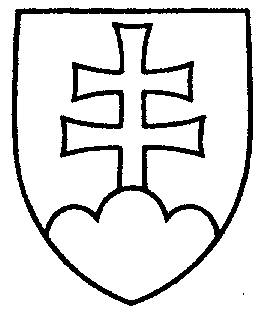 1800UZNESENIENÁRODNEJ RADY SLOVENSKEJ REPUBLIKYz 8. novembra 2022k vládnemu návrhu zákona, ktorým sa mení a dopĺňa zákon č. 321/2002 Z. z. o ozbrojených silách Slovenskej republiky v znení neskorších predpisov a ktorým sa mení a dopĺňa zákon č. 124/1992 Zb. o Vojenskej polícii v znení neskorších predpisov (tlač 1208) – prvé čítanie	Národná rada Slovenskej republikyr o z h o d l a,  ž eprerokuje uvedený vládny návrh zákona v druhom čítaní;p r i d e ľ u j etento vládny návrh zákona na prerokovanieÚstavnoprávnemu výboru Národnej rady Slovenskej republiky  aVýboru Národnej rady Slovenskej republiky pre obranu a bezpečnosť;u r č u j e ako gestorský Výbor Národnej rady Slovenskej republiky pre obranu 
a bezpečnosť a lehotu na jeho prerokovanie v druhom čítaní vo výbore do 30 dní
a v gestorskom výbore do 32 dní odo dňa jeho pridelenia.    Boris  K o l l á r   v. r.    predsedaNárodnej rady Slovenskej republikyOverovatelia:Lucia  D r á b i k o v á   v. r. Magdaléna  S u l a n o v á   v. r.